ORIENTAÇÕES PARA O PREENCHIMENTOO candidato deve preencher todos os itens do formulário ainda no programa WORD, com exceção dos campos “foto 3x4”, “assinatura do orientador” e “assinatura do candidato”. Após o preenchimento deverá salvar o formulário no formato PDF.Após salvar o formulário em PDF, o candidato deverá clicar no ícone  “assinar” do editor de PDF para incluir nos campos a foto 3x4 e as assinaturas.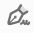 O candidato deve salvar e enviar o arquivo com os demais documentos solicitados no edital.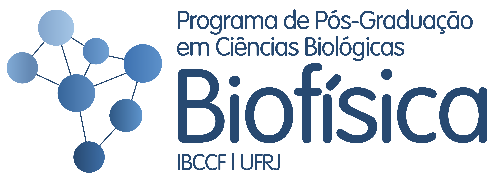 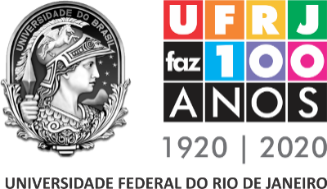 ALUNO (NOME COMPLETO):E-mail (@biof):E-mail (@biof):Data de ingresso (Mês/Ano): Data de ingresso (Mês/Ano): Data de ingresso (Mês/Ano): ORIENTADOR:                                                                                  E-mail:E-mail:2° ORIENTADOR (OFICIAL):                                                        E-mail:E-mail:COORIENTADOR (OFICIAL):E-mail:E-mail:Programa Temático IBCCF de origem dos pontos de aula escolhidos (pode ser distinto do Programa Temático de vínculo ao PPG):   Programa Temático IBCCF de origem dos pontos de aula escolhidos (pode ser distinto do Programa Temático de vínculo ao PPG):   Programa Temático IBCCF de origem dos pontos de aula escolhidos (pode ser distinto do Programa Temático de vínculo ao PPG):   PONTOS ESCOLHIDOS (Listagem completa no site: https://www.posgraduacao.biof.ufrj.br/wp-content/uploads/2021/05/TEMAS_QUALIFICACAO_PG_BIOFISICA_v0521.pdf ) PONTOS ESCOLHIDOS (Listagem completa no site: https://www.posgraduacao.biof.ufrj.br/wp-content/uploads/2021/05/TEMAS_QUALIFICACAO_PG_BIOFISICA_v0521.pdf ) PONTOS ESCOLHIDOS (Listagem completa no site: https://www.posgraduacao.biof.ufrj.br/wp-content/uploads/2021/05/TEMAS_QUALIFICACAO_PG_BIOFISICA_v0521.pdf ) 1º 1º 1º 2º 2º 2º Título da tese:Título da tese:Título da tese:BANCA EXAMINADORA (TODOS DEVEM TER TITULO DE DOUTOR):BANCA EXAMINADORA (TODOS DEVEM TER TITULO DE DOUTOR):BANCA EXAMINADORA (TODOS DEVEM TER TITULO DE DOUTOR):Nome completo: E-mail:E-mail:Programa de Pós-Graduação no qual o docente está credenciado: Programa de Pós-Graduação no qual o docente está credenciado: Instituto/Instituição de vínculo: Nome completo: 	E-mail:E-mail:Programa de Pós-Graduação no qual o docente está credenciado: Programa de Pós-Graduação no qual o docente está credenciado: Instituto/Instituição de vínculo: Nome completo: 	 E-mail:E-mail:Programa de Pós-Graduação no qual o docente está credenciado: Programa de Pós-Graduação no qual o docente está credenciado: Instituto/Instituição de vínculo: SUPLENTE:SUPLENTE:SUPLENTE:Nome completo: 	 E-mail:E-mail:Programa de Pós-Graduação no qual o docente está credenciado: Programa de Pós-Graduação no qual o docente está credenciado: Instituto/Instituição de vínculo: Rio de Janeiro, _________________________                                                      ______________________________   Assinatura do(a) Orientador(a)                                            Assinatura do(a) Chefe do Programa Temático 	     (de origem dos pontos para aula)Rio de Janeiro, _________________________                                                      ______________________________   Assinatura do(a) Orientador(a)                                            Assinatura do(a) Chefe do Programa Temático 	     (de origem dos pontos para aula)Rio de Janeiro, _________________________                                                      ______________________________   Assinatura do(a) Orientador(a)                                            Assinatura do(a) Chefe do Programa Temático 	     (de origem dos pontos para aula)